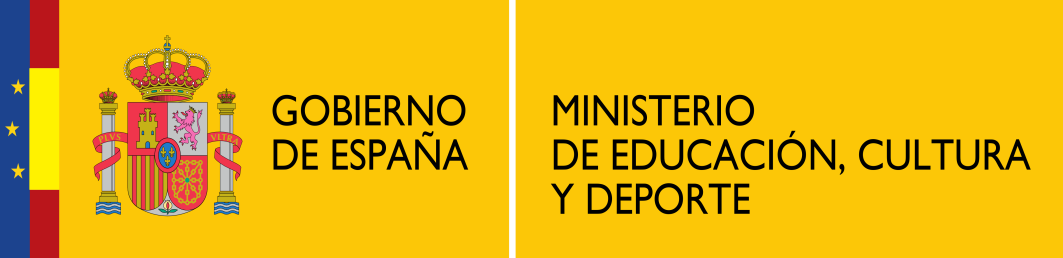 CERTAMEN LITERARIO PROMECE“LA SOLIDARIDAD”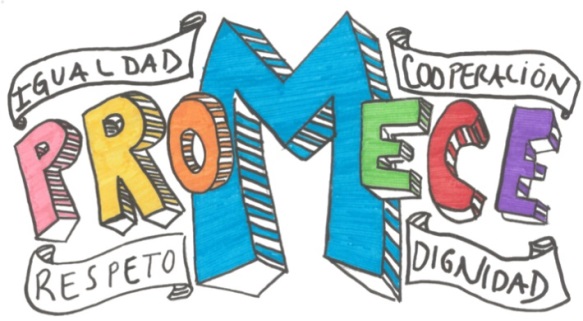 BASES:Participantes. Todos aquellos alumnos que se encuentren realizando estudios de ESO, Bachillerato o Formación Profesional en el IES Jandía de Fuerteventura, en el IES Los Moriscos de Hornachos, y en el IES Puçol de Valencia.Tema. La Solidaridad.Modalidad. El tipo de composición será libre: relato, poesía, carta, ensayo…Características: Tienen que ser inéditos y originales y escritos en lengua castellana.Cada participante podrá presentar un solo relato. Deberán presentarse en folios o cartulinas DIN A4, escritos por una cara y con una extensión máxima de 5 folios. Se valorarán la buena presentación, expresión y diseño.Se adjuntará en un sobre aparte el nombre y los apellidos del alumno, así como el centro y el curso al que pertenece.Plazo de presentación. Se podrán entregar hasta el 6 de noviembre de 2015 a los equipos de Convivencia y Mediación de cada centroSelección de trabajos.  El Equipo de Mediación de cada centro participante seleccionará cinco de los trabajos presentados y los subirá a la plataforma twinspace antes del 20 de noviembre de 2015.Votación. Podrán votar todos los alumnos de los tres centros hasta el 2 de diciembre de 2015 y la resolución del concurso se hará pública el día 4 de diciembre de 2015.Premios:Primero		200 € En vale para material fungibleSegundo		120 € En vale para material fungibleTercero		80 € En vale para material fungibleAccésit		50 € En vale para material fungibleAccésit		50 € En vale para material fungibleAccésit		50 € En vale para material fungibleObservaciones.  Cualquier circunstancia no prevista en las presentes bases será resuelta por la organización de manera inapelable. La participación en el concurso implica la aceptación total de estas bases.Organizan:Instituto de Educación Secundaria Los MoriscosHornachos (Badajoz)Instituto de Educación Secundaria de JandíaMorro Jable (Fuerteventura)Instituto de Educación Secundaria de PuçolPuçol (Valencia)